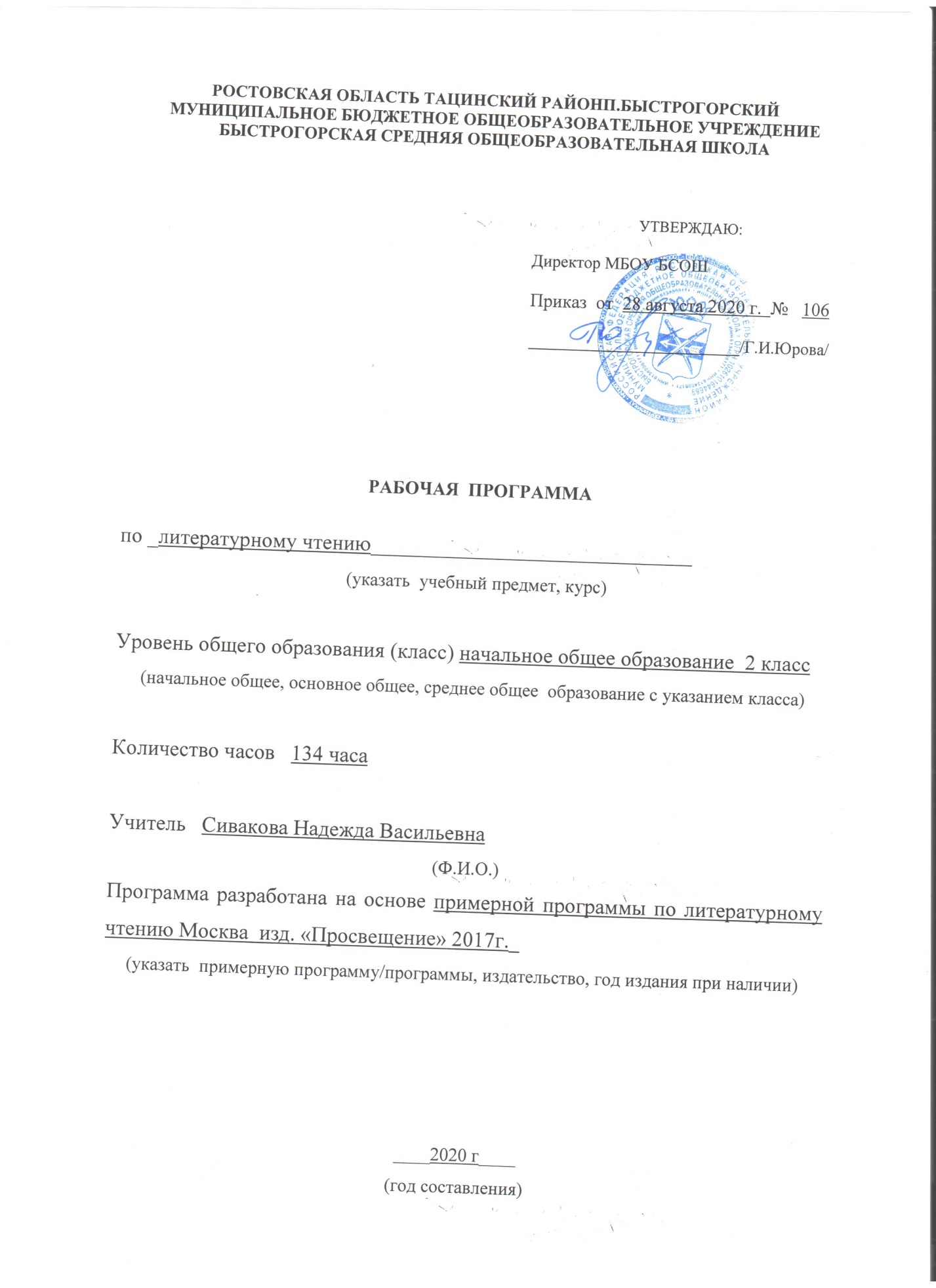 Рабочая программа составлена  на основе и в соответствии:Федерального государственного образовательного стандарта начального общего образования;ООП НОО;Примерной  программы начального общего образования по литературному чтению; Авторской программы по обучению грамоте, литературному чтению  Л.Ф. Климанова, В. Г. Горецкого, В. А. Кирюшкина, А. Ф. Шанько. , М.,  «Просвещение», 2017 г.Учебного плана МБОУ  Быстрогорской СОШ  на 2020-2021  учебный год.Рабочая программа  во  2  классе рассчитана на 132 часа - 4  часа  в неделю, 33 учебные недели. Тематическое планирование по литературному чтению во  2 классе рассчитано на 131 час  с учетом того, что 1 час  в году выпадает на праздничный день – 1 мая. Уплотнение материала проведено в разделе «Братья наши меньшие» с 8 часов до 7 часов. Данная корректировка позволяет выполнить рабочую программу по литературному чтению  в полном объёмеПланируемые результаты изучения предметаЛичностные результаты:В  результате формирования личностных универсальных учебных действий  к окончанию   2   класса  у ребенка будут сформированы:внутренняя позиция школьника на уровне положительного отношения к уроку литературного чтения и к процессу чтения,  ориентация на содержательные моменты школьной действительности;мотивация обращения к художественной книге как источнику эстетического наслаждения;первоначальные представления о нравственных понятиях («добро», «доброжелательность», «терпение», «уважение», «дружба, друг», «товарищ», «приятель»), отраженных в литературных произведениях;умение отвечать  на  следующие жизненно важные для себя и других вопросы  «Кого можно назвать другом», «Что такое настоящая дружба»; «Как найти друзей»; «Что значит поступить по совести»;умение свято хранить   традиции своей семьи; своей родины;умение видеть и наслаждаться  красотой родного края благодаря произведениям литературы и живописи известных писателей и художников; гордиться красотой своей страной; любить свою страну.умение понимать ценность книги;  нравственный и исторический смысл возникновения книг на земле;умения оценивать поступки героев произведения и свои собственные под руководством учителя с точки зрения морали и ценностей; оценивать конкретные поступки как хорошие или плохие;способность выражать свои эмоции посредством выразительного чтения;стремление  к успешной учебной деятельности;умение проверять себя и самостоятельно оценивать свои достижения на основе диагностической работы, представленной в учебнике.Учащиеся 2  класса получат возможность для формирования:умения определять конкретный смысл нравственных понятий: поступок, честность, верность слову;умения понимать, что значит поступать  по совести, жить по совести, с чистой совестью;умения понимать поступки героев произведения; соотносить поступки героев с реальными жизненными ситуациями; делать свой нравственный выбор.Метапредметные результаты:Результатом формирования регулятивных универсальных учебных действий будут являться умения:ориентироваться в учебнике по литературному чтению; находить нужную главу в содержании учебника;знать и применять систему условных обозначений при выполнении заданий;предполагать на основе чтения названия раздела учебника, какие произведения будут рассматриваться в данном  разделе;понимать, принимать и сохранять учебную задачу: проговаривать вслух возможный план решения задачи; определять  систему вопросов, на которые предстоит ответить при чтении содержания раздела;принимать позицию читателя и слушателя в соответствии с решаемой  самостоятельно поставленной на основе вопросов учебной задачей.проверять себя и самостоятельно оценивать свои достижения на основе диагностической работы, представленной в учебнике.Учащиеся 2 класса получат возможность для формирования:самостоятельно формулировать тему и цели урока; систему  вопросов, рассматриваемую на уроке;составлять  возможный план решения  вопросов  совместно с учителем;умения работать   в соответствии с заявленным планом;умения  корректировать свою деятельность в соответствии с возможно допущенными ошибками;в диалоге с учителем вырабатывать критерии оценки и определять степень успешности выполнения задания.Результатом формирования познавательных универсальных учебных действий будут являться умения:самостоятельно работать с учебником литературного чтения как источником информации; находить заданное произведение разными способами;выделять в тексте основные части; определять микро темы, создавать устные словесные иллюстрации на основе выделенной микро темы;группировать тексты по заданному основанию (по теме, главной мысли, героям);сравнивать разные тексты (по теме, главной мысли, героям);осуществлять поиск необходимой информации  для выполнения заданий  на основе алфавитного каталога; в справочной литературе для детей, с помощью друзей и родителей.Учащиеся 2 класса получат возможность для формирования:умение находить необходимые слова в тексте; на основе опорных слов составлять свое высказывание;самостоятельно составлять план к прочитанному или прослушанному произведению; на основе плана самостоятельно представлять героев, событие. Результатом формирования коммуникативных универсальных учебных действий будут являться умения:задавать вопросы и отвечать  на вопросы по прочитанному произведению;следить за действиями участников пары и группы в процессе коллективной творческой деятельности; проявлять интерес к общению;допускать возможность существования у людей различных точек зрения, в том числе не совпадающих с собственным мнением.Учащиеся 2 класса получат возможность для формирования:составлять высказывание под руководством учителя в устной и письменной форме;умения владеть монологической и диалогической формами речи.высказывать и обосновывать свою точку зрения;слушать и слышать других, пытаться принимать иную точку зрения, быть готовым корректировать свою точку зрения;договариваться и приходить к общему решению в совместной деятельности.Предметные результаты Результатом формирования  предметных умений  (раздел «Виды речевой и читательской деятельности»)  будут являться  следующие  умения:читать текст  про себя с постепенным увеличением скорости чтения в соответствии с индивидуальным темпом;самостоятельно определять  тему   прочитанного произведения;под руководством учителя определять главную мысль произведения;задавать самостоятельно  и под руководством учителя вопросы по прочитанному или прослушанному произведению;пересказывать текст на основе картинного  плана, простого плана, составленного под руководством учителя;характеризовать  героя произведения под руководством учителя (Кто он? Какой  он?);делить текст на части под руководством учителя;  определять микротемы, озаглавливать части, готовить текст к пересказу;находить самостоятельно книгу в библиотеке по заданным параметрам;Сравнивать произведения живописи и произведения литературы;Сравнивать прозаический и поэтический текст;Наблюдать, как с помощью красок автор передает свои чувства и настроения, выраженные в репродукции картин известных художников.Учащиеся 2  класса получат возможность для формирования:читать текст  про себя  и понимать прочитанное;самостоятельно определять главную мысль произведения на основе выбранной пословицы;задавать самостоятельно  вопросы по прочитанному или прослушанному произведению;самостоятельно делить текст на части; озаглавливать части;пересказывать текст на основе плана подробно, кратко;самостоятельно давать характеристику героям произведения; сравнивать героев одного произведения;находить самостоятельно книгу в библиотеке по заданным параметрам; называть выставку книг; классифицировать и группировать книги в соответствии с заданными параметрами.Результатом формирования  предметных умений  (раздел «Круг детского чтения»)  будут являться  следующие  умения:характеризовать представленную на выставке книгу;умение  организовывать  выставку книг в классе по заданным учителем параметрам и под руководством учителя;Находить книгу по заданным параметрам в домашней библиотекеУчащиеся 2 класса получат возможность для формирования:Составлять рассказ о книге на основе аннотации и содержания;Самостоятельно составлять аннотацию;Самостоятельно заполнять на книгу каталожную карточку;Пользовать алфавитным и систематическим каталогом.Результатом формирования  предметных умений  (раздел «Литературоведческая пропедевтика»)  будут являться  следующие  умения:Определять особенности сказочного текста; находить отличия сказки от сказки о животных;Характеризовать героя произведения;Самостоятельно определять в художественном тексте звукопись как средство создания образа;Отличать произведения живописи и произведения литературы;Отличать  прозаический и поэтический текст;Наблюдать, как с помощью художественных средства автор передает читателю свои чувства  и настроение, выраженные в прозаическом и поэтическом тексте;Находить в тексте сравнения  с помощью слов будто, как;Находить в тексте лирического стихотворения средства художественной выразительности: эпитеты,  олицетворения под руководством учителя.Учащиеся 2 класса получат возможность для формирования:Сравнивать научно-познавательный и художественный текст; определять отличительные особенности;Выявлять особенности  героя художественного рассказа;Выявить особенности юмористического произведения;Определять сравнения, олицетворения, подбирать свои сравнения, олицетворения;Наблюдать противоположные картины в художественном тексте; находить слова, которые помогают увидеть эти картины;Выявлять развитие настроения в художественном тексте.Результатом формирования  предметных умений  (раздел «Творческая деятельность»)  будут являться  следующие  умения:Придумывать рассказ по аналогии с прочитанными или прослушанными произведениями;Читать стихотворение, передавая настроение с помощью различных выразительных средств;Инсценировать произведения самостоятельно, используя различные средства выразительностиУчащиеся 2 класса получат возможность для формирования:Умения выразительно читать, выявляя  авторское отношение к изображаемому,  передавать настроение при чтении;Умения составлять самостоятельно тексты разных жанров;Умения  писать отзыв на книгу.Содержания предметаВводный урок к курсу (1 ч)Самое великое чудо на свете (4 ч)  Р.С. Сеф «Читателю»Устное народное творчество (15 ч)Русские народные песни, потешки и прибаутки, считалки, небылицы и перевертыши, загадки, пословицы и поговорки.Сказки о животных, бытовые и волшебные («Сказка по лесу идет...»Ю. Мориц, «Петушок и бобовое зернышко», «У страха глаза велики», «Лиса и тетерев», «Лиса и журавль», «Каша из топора», «Гуси-лебеди»).Люблю природу русскую. Осень (8 ч)Ф. Тютчев. «Есть в осени первоначальной...», К. Бальмонт. «Поспевает брусника», А. Плещеев. «Осень наступила...», А. Фет. «Ласточки пропали...», А. Толстой. «Осень. Обсыпается весь наш бедный сад...», С. Есенин. «Закружилась листва золотая...», В. Брюсов. «Сухие листья», И. Токмакова. «Опустел скворечник...», В. Берестов. «Хитрые грибы», «Грибы» (из энциклопедии), М. Пришвин. «Осеннее утро».Русские писатели (14 ч)А. Пушкин. «У лукоморья дуб зеленый...», «Вот север тучи нагоняя», «Зима!.. Крестьянин, торжествуя...», «Сказка о рыбаке и рыбке».И. Крылов. «Лебедь, Щука и Рак», «Стрекоза и Муравей».Л. Толстой. «Старый дед и внучек».О братьях наших меньших (21 ч)Б. Заходер. «Плачет киска в коридоре...», И. Пивоварова. «Жила-была собака...», В. Берестов. «Кошкин дом», М. Пришвин. «Ребята и утята», Е. Чарушин. «Страшный рассказ», Б. Житков. «Храбрый утенок».Из детских журналов (9 ч)1. Д. Хармс. «Игра», «Вы знаете?..»; 2. Д. Хармс, С. Маршак. «Веселые чижи»; 3. Д. Хармс. «Что это было?»; 4. Н. Гернет, Д. Хармс. «Очень-очень вкусный пирог»; 5. Ю. Владимиров. «Чудаки»; 6. А. Введенский. «Ученый Петя».Люблю природу русскую. Зима (9 ч)И. Бунин. «Зимним холодом...», К. Бальмонт. «Светло-пушистая...», Я. Аким. «Утром кот...», Ф. Тютчев. «Чародейкою Зимою...», С. Есенин. «Поет зима – аукает...», «Береза».Писатели – детям (16 ч)Произведения о детях, о природе, написанные К. И. Чуковским («Путаница», «Радость»), С. Я. Маршаком («Кот и лодыри»), С. В. Михалковым («Мой секрет», «Сила воли».«Мой щенок»), А. Л. Барто («Веревочка», «Мы не заметили жука...», «В школу», «Вовка – добрая душа»), Н. Н. Носовым («Затейники», «Живая шляпа»).Я и мои друзья (10 ч)В. Берестов. «За игрой», Э. Мошковская. «Я ушел в свою обиду...», В. Берестов. «Гляжу с высоты...», В. Лунин. «Я и Вовка», Н. Булгаков. «Анна, не грусти!», Ю. Ермолаев. «Два пирожных», В. Осеева. «Хорошее».Люблю природу русскую. Весна (8 ч)Ф. Тютчев. «Зима недаром злится», «Весенние воды»; А. Плещеев. «Весна», «Сельская песенка»; А. Блок. «На лугу»; С. Маршак. «Снег теперь уже не тот»; И. Бунин. «Матери»; А. Плещеев. «В бурю»; Е. Благинина. «Посидим в тишине»; Э. Мошковская. «Я маму мою обидел».И в шутку и всерьез (15 ч)1. Б. Заходер. «Товарищам детям», «Что красивей всего?», «Песенки Винни Пуха»; 2. Э. Успенский. «Чебурашка», «Если был бы я девчонкой...», «Над нашей квартирой», «Память»; 3. В. Берестов. «Знакомый», «Путешественники», «Кисточка»; 4. И. Токмакова. «Плим», «В чудной стране» 5. Г. Остер. «Будем знакомы».Литература зарубежных стран (17 ч)Детский фольклор стран Западной Европы и Америки, произведения зарубежных классиков («Бульдог по кличке Дог», «Перчатки», «Храбрецы», «Сюзон и мотылек», «Знают мамы, знают дети»). Сказки Ш. Перро («Кот в сапогах», «Красная Шапочка»), Г. X. Андерсена («Принцесса на горошине»), Э. Хогарт («Мафии и паук»)Календарно - тематическое планирование по литературному чтению№Наименование разделов и темВсего часов1Вводный урок к курсу  12Самое великое чудо на свете43Устное народное творчество154Люблю природу русскую. Осень85Русские писатели146О братьях наших меньших217Люблю природу русскую. Зима98Писатели – детям169Я и мои друзья1010Люблю природу русскую. Весна1111И в шутку, и всерьёз1512Литература зарубежных стран12Итого:136№ п/пТема урокаКол-во часовПланируемые результатыДата проведенияДата проведения№ п/пТема урокаКол-во часовПланируемые результатыпланфактВводный урок к курсу  (1 час)Самое великое чудо на свете. Р.С. Сеф «Читателю»1Повторить правила обращения с книгами; развивать навыки чтения, составления рассказа по картинке. Знать: правила обращения с книгами.Самое великое чудо на свете  (4 часа)Самое великое чудо на свете.1Учиться ориентироваться в прочитанных произведениях, уметь объяснять пословицы по изучаемой теме. Повторить правила обращения с книгами в библиотеке; развивать навыки чтения.Представлять, что такое библиотека, для чего она существует, уметь рассказывать о своей домашней библиотеке.Самое великое чудо на свете. Библиотеке.1Учиться ориентироваться в прочитанных произведениях, уметь объяснять пословицы по изучаемой теме. Повторить правила обращения с книгами в библиотеке; развивать навыки чтения.Представлять, что такое библиотека, для чего она существует, уметь рассказывать о своей домашней библиотеке.Самое великое чудо на свете. Книги1Учиться ориентироваться в прочитанных произведениях, уметь объяснять пословицы по изучаемой теме. Повторить правила обращения с книгами в библиотеке; развивать навыки чтения.Представлять, что такое библиотека, для чего она существует, уметь рассказывать о своей домашней библиотеке.Наши проекты. О чем может рассказать школьная библиотека.1Учиться ориентироваться в прочитанных произведениях, уметь объяснять пословицы по изучаемой теме. Повторить правила обращения с книгами в библиотеке; развивать навыки чтения.Представлять, что такое библиотека, для чего она существует, уметь рассказывать о своей домашней библиотеке.Устное народное творчество (15 часов)Устное народное творчество1Учащиеся должны уметь прогнозировать содержание раздела, планировать работу на уроке.Познакомить с русскими народными песнями; обогащать словарный запас. Познакомить с малыми жанрами фольклора; прививать интерес к устному народному творчествуразличать малые и большие  жанры фольклора, определять основную мысльПознакомить с жанром народной сказки; развивать речь, навыки чтения, умение соотносить иллюстрацию с текстом.Развивать навыки чтения, умения определять основную мысль сказки, находить в тексте ключевые словаРазвивать речь, навыки чтения, умения определять основную мысль сказки, делить текст на части; показать, как создают диафильм.10.09Русские народные песни. 1Учащиеся должны уметь прогнозировать содержание раздела, планировать работу на уроке.Познакомить с русскими народными песнями; обогащать словарный запас. Познакомить с малыми жанрами фольклора; прививать интерес к устному народному творчествуразличать малые и большие  жанры фольклора, определять основную мысльПознакомить с жанром народной сказки; развивать речь, навыки чтения, умение соотносить иллюстрацию с текстом.Развивать навыки чтения, умения определять основную мысль сказки, находить в тексте ключевые словаРазвивать речь, навыки чтения, умения определять основную мысль сказки, делить текст на части; показать, как создают диафильм.Потешки и прибаутки.1Учащиеся должны уметь прогнозировать содержание раздела, планировать работу на уроке.Познакомить с русскими народными песнями; обогащать словарный запас. Познакомить с малыми жанрами фольклора; прививать интерес к устному народному творчествуразличать малые и большие  жанры фольклора, определять основную мысльПознакомить с жанром народной сказки; развивать речь, навыки чтения, умение соотносить иллюстрацию с текстом.Развивать навыки чтения, умения определять основную мысль сказки, находить в тексте ключевые словаРазвивать речь, навыки чтения, умения определять основную мысль сказки, делить текст на части; показать, как создают диафильм.Скороговогки, считалки и небылицы. 1Учащиеся должны уметь прогнозировать содержание раздела, планировать работу на уроке.Познакомить с русскими народными песнями; обогащать словарный запас. Познакомить с малыми жанрами фольклора; прививать интерес к устному народному творчествуразличать малые и большие  жанры фольклора, определять основную мысльПознакомить с жанром народной сказки; развивать речь, навыки чтения, умение соотносить иллюстрацию с текстом.Развивать навыки чтения, умения определять основную мысль сказки, находить в тексте ключевые словаРазвивать речь, навыки чтения, умения определять основную мысль сказки, делить текст на части; показать, как создают диафильм.Загадки, пословицы и поговорки.1Учащиеся должны уметь прогнозировать содержание раздела, планировать работу на уроке.Познакомить с русскими народными песнями; обогащать словарный запас. Познакомить с малыми жанрами фольклора; прививать интерес к устному народному творчествуразличать малые и большие  жанры фольклора, определять основную мысльПознакомить с жанром народной сказки; развивать речь, навыки чтения, умение соотносить иллюстрацию с текстом.Развивать навыки чтения, умения определять основную мысль сказки, находить в тексте ключевые словаРазвивать речь, навыки чтения, умения определять основную мысль сказки, делить текст на части; показать, как создают диафильм.Сказки. Ю.П. Мориц «Сказка по лесу идет»1Учащиеся должны уметь прогнозировать содержание раздела, планировать работу на уроке.Познакомить с русскими народными песнями; обогащать словарный запас. Познакомить с малыми жанрами фольклора; прививать интерес к устному народному творчествуразличать малые и большие  жанры фольклора, определять основную мысльПознакомить с жанром народной сказки; развивать речь, навыки чтения, умение соотносить иллюстрацию с текстом.Развивать навыки чтения, умения определять основную мысль сказки, находить в тексте ключевые словаРазвивать речь, навыки чтения, умения определять основную мысль сказки, делить текст на части; показать, как создают диафильм.Русская народная сказка «Петушок и бобовое зернышко».1Учащиеся должны уметь прогнозировать содержание раздела, планировать работу на уроке.Познакомить с русскими народными песнями; обогащать словарный запас. Познакомить с малыми жанрами фольклора; прививать интерес к устному народному творчествуразличать малые и большие  жанры фольклора, определять основную мысльПознакомить с жанром народной сказки; развивать речь, навыки чтения, умение соотносить иллюстрацию с текстом.Развивать навыки чтения, умения определять основную мысль сказки, находить в тексте ключевые словаРазвивать речь, навыки чтения, умения определять основную мысль сказки, делить текст на части; показать, как создают диафильм.Русская народная сказка«У страха глаза велики».1Учащиеся должны уметь прогнозировать содержание раздела, планировать работу на уроке.Познакомить с русскими народными песнями; обогащать словарный запас. Познакомить с малыми жанрами фольклора; прививать интерес к устному народному творчествуразличать малые и большие  жанры фольклора, определять основную мысльПознакомить с жанром народной сказки; развивать речь, навыки чтения, умение соотносить иллюстрацию с текстом.Развивать навыки чтения, умения определять основную мысль сказки, находить в тексте ключевые словаРазвивать речь, навыки чтения, умения определять основную мысль сказки, делить текст на части; показать, как создают диафильм.Русская народная сказка«Лиса и тетерев».1Учащиеся должны уметь прогнозировать содержание раздела, планировать работу на уроке.Познакомить с русскими народными песнями; обогащать словарный запас. Познакомить с малыми жанрами фольклора; прививать интерес к устному народному творчествуразличать малые и большие  жанры фольклора, определять основную мысльПознакомить с жанром народной сказки; развивать речь, навыки чтения, умение соотносить иллюстрацию с текстом.Развивать навыки чтения, умения определять основную мысль сказки, находить в тексте ключевые словаРазвивать речь, навыки чтения, умения определять основную мысль сказки, делить текст на части; показать, как создают диафильм.Русская народная сказка«Лиса и журавль».1Учащиеся должны уметь прогнозировать содержание раздела, планировать работу на уроке.Познакомить с русскими народными песнями; обогащать словарный запас. Познакомить с малыми жанрами фольклора; прививать интерес к устному народному творчествуразличать малые и большие  жанры фольклора, определять основную мысльПознакомить с жанром народной сказки; развивать речь, навыки чтения, умение соотносить иллюстрацию с текстом.Развивать навыки чтения, умения определять основную мысль сказки, находить в тексте ключевые словаРазвивать речь, навыки чтения, умения определять основную мысль сказки, делить текст на части; показать, как создают диафильм.Русская народная сказка«Каша из топора»1Учащиеся должны уметь прогнозировать содержание раздела, планировать работу на уроке.Познакомить с русскими народными песнями; обогащать словарный запас. Познакомить с малыми жанрами фольклора; прививать интерес к устному народному творчествуразличать малые и большие  жанры фольклора, определять основную мысльПознакомить с жанром народной сказки; развивать речь, навыки чтения, умение соотносить иллюстрацию с текстом.Развивать навыки чтения, умения определять основную мысль сказки, находить в тексте ключевые словаРазвивать речь, навыки чтения, умения определять основную мысль сказки, делить текст на части; показать, как создают диафильм.Русская народная сказка«Гуси и лебеди».1Учащиеся должны уметь прогнозировать содержание раздела, планировать работу на уроке.Познакомить с русскими народными песнями; обогащать словарный запас. Познакомить с малыми жанрами фольклора; прививать интерес к устному народному творчествуразличать малые и большие  жанры фольклора, определять основную мысльПознакомить с жанром народной сказки; развивать речь, навыки чтения, умение соотносить иллюстрацию с текстом.Развивать навыки чтения, умения определять основную мысль сказки, находить в тексте ключевые словаРазвивать речь, навыки чтения, умения определять основную мысль сказки, делить текст на части; показать, как создают диафильм.Русская народная сказка«Гуси и лебеди».1Учащиеся должны уметь прогнозировать содержание раздела, планировать работу на уроке.Познакомить с русскими народными песнями; обогащать словарный запас. Познакомить с малыми жанрами фольклора; прививать интерес к устному народному творчествуразличать малые и большие  жанры фольклора, определять основную мысльПознакомить с жанром народной сказки; развивать речь, навыки чтения, умение соотносить иллюстрацию с текстом.Развивать навыки чтения, умения определять основную мысль сказки, находить в тексте ключевые словаРазвивать речь, навыки чтения, умения определять основную мысль сказки, делить текст на части; показать, как создают диафильм.Викторина по сказкам1Учащиеся должны уметь прогнозировать содержание раздела, планировать работу на уроке.Познакомить с русскими народными песнями; обогащать словарный запас. Познакомить с малыми жанрами фольклора; прививать интерес к устному народному творчествуразличать малые и большие  жанры фольклора, определять основную мысльПознакомить с жанром народной сказки; развивать речь, навыки чтения, умение соотносить иллюстрацию с текстом.Развивать навыки чтения, умения определять основную мысль сказки, находить в тексте ключевые словаРазвивать речь, навыки чтения, умения определять основную мысль сказки, делить текст на части; показать, как создают диафильм.КВН «Обожаемые сказки»1Учащиеся должны уметь прогнозировать содержание раздела, планировать работу на уроке.Познакомить с русскими народными песнями; обогащать словарный запас. Познакомить с малыми жанрами фольклора; прививать интерес к устному народному творчествуразличать малые и большие  жанры фольклора, определять основную мысльПознакомить с жанром народной сказки; развивать речь, навыки чтения, умение соотносить иллюстрацию с текстом.Развивать навыки чтения, умения определять основную мысль сказки, находить в тексте ключевые словаРазвивать речь, навыки чтения, умения определять основную мысль сказки, делить текст на части; показать, как создают диафильм.Люблю природу русскую. Осень (8 часов)Люблю природу русскую. Осень.1Познакомить с загадками об осени; развивать речь, навыки чтения, память, мышление.Познакомить со стихотворениями русских поэтов об осени; развивать речь, память, навыки чтения, образное мышление; прививать любовь к природе.Познакомить со стихотворениями русских поэтов об осени; развивать речь, память, навыки чтения.	Уметь читать стихотворения, передовая с помощью интонации настроение поэта; объяснить интересные Уметь читать стихотворения, передавая с помощью интонации настроение поэта; различать стихотворный и прозаический текст.Нравится ли вам осень? Осенние загадки. Ф.И. Тютчев. «Есть в осени первоначальной...»1Познакомить с загадками об осени; развивать речь, навыки чтения, память, мышление.Познакомить со стихотворениями русских поэтов об осени; развивать речь, память, навыки чтения, образное мышление; прививать любовь к природе.Познакомить со стихотворениями русских поэтов об осени; развивать речь, память, навыки чтения.	Уметь читать стихотворения, передовая с помощью интонации настроение поэта; объяснить интересные Уметь читать стихотворения, передавая с помощью интонации настроение поэта; различать стихотворный и прозаический текст.К.Д. Бальмонт «Поспевает брусника». А.Н. Плещеев «Осень наступила». 1Познакомить с загадками об осени; развивать речь, навыки чтения, память, мышление.Познакомить со стихотворениями русских поэтов об осени; развивать речь, память, навыки чтения, образное мышление; прививать любовь к природе.Познакомить со стихотворениями русских поэтов об осени; развивать речь, память, навыки чтения.	Уметь читать стихотворения, передовая с помощью интонации настроение поэта; объяснить интересные Уметь читать стихотворения, передавая с помощью интонации настроение поэта; различать стихотворный и прозаический текст.А.А. Фет «Ласточки пропали. И. Токмакова «Опустел скворечник»».1Познакомить с загадками об осени; развивать речь, навыки чтения, память, мышление.Познакомить со стихотворениями русских поэтов об осени; развивать речь, память, навыки чтения, образное мышление; прививать любовь к природе.Познакомить со стихотворениями русских поэтов об осени; развивать речь, память, навыки чтения.	Уметь читать стихотворения, передовая с помощью интонации настроение поэта; объяснить интересные Уметь читать стихотворения, передавая с помощью интонации настроение поэта; различать стихотворный и прозаический текст.Осенние листья.1Познакомить с загадками об осени; развивать речь, навыки чтения, память, мышление.Познакомить со стихотворениями русских поэтов об осени; развивать речь, память, навыки чтения, образное мышление; прививать любовь к природе.Познакомить со стихотворениями русских поэтов об осени; развивать речь, память, навыки чтения.	Уметь читать стихотворения, передовая с помощью интонации настроение поэта; объяснить интересные Уметь читать стихотворения, передавая с помощью интонации настроение поэта; различать стихотворный и прозаический текст.В.Берестов «Хитрые грибы1Познакомить с загадками об осени; развивать речь, навыки чтения, память, мышление.Познакомить со стихотворениями русских поэтов об осени; развивать речь, память, навыки чтения, образное мышление; прививать любовь к природе.Познакомить со стихотворениями русских поэтов об осени; развивать речь, память, навыки чтения.	Уметь читать стихотворения, передовая с помощью интонации настроение поэта; объяснить интересные Уметь читать стихотворения, передавая с помощью интонации настроение поэта; различать стихотворный и прозаический текст.М. М. Пришвин «Осеннее утро», И.Бунин «Сегодня так светло кругом…»1Познакомить с загадками об осени; развивать речь, навыки чтения, память, мышление.Познакомить со стихотворениями русских поэтов об осени; развивать речь, память, навыки чтения, образное мышление; прививать любовь к природе.Познакомить со стихотворениями русских поэтов об осени; развивать речь, память, навыки чтения.	Уметь читать стихотворения, передовая с помощью интонации настроение поэта; объяснить интересные Уметь читать стихотворения, передавая с помощью интонации настроение поэта; различать стихотворный и прозаический текст.Обобщение по разделу «Люблю природу русскую. Осень».1Познакомить с загадками об осени; развивать речь, навыки чтения, память, мышление.Познакомить со стихотворениями русских поэтов об осени; развивать речь, память, навыки чтения, образное мышление; прививать любовь к природе.Познакомить со стихотворениями русских поэтов об осени; развивать речь, память, навыки чтения.	Уметь читать стихотворения, передовая с помощью интонации настроение поэта; объяснить интересные Уметь читать стихотворения, передавая с помощью интонации настроение поэта; различать стихотворный и прозаический текст.Русские писатели (14 часов)А.С. Пушкин «У лукоморья дуб зелёный...».1А.С. Пушкин «Вот север, тучи нагоняя..», «Зима! Крестьянин торжествуя...»1Познакомить со стихотворениями А. С. Пушкина о зиме, понятием олицетворение; учить сопоставлять живопись и поэзию, выражать свои мысли и чувства.Развивать умения передавать содержание и определять основную мысль произведения, делить текст на части, характеризовать героев.закрепить знания учащихся о сказках великого русского поэта; развивать образное мышление, речь, память.Познакомить с жанровыми особенностями басни; формировать навыки выборочного чтения.Развивать навыки чтения по ролям; познакомить со способами обозначения речи персонажей.Познакомить с биографией и творчеством Л. Н. Толстого; учить определять главную мысль произведения; воспитывать уважение к пожилым людям.А.С. Пушкин «Сказка о рыбаке и рыбке» и другие сказки.1Познакомить со стихотворениями А. С. Пушкина о зиме, понятием олицетворение; учить сопоставлять живопись и поэзию, выражать свои мысли и чувства.Развивать умения передавать содержание и определять основную мысль произведения, делить текст на части, характеризовать героев.закрепить знания учащихся о сказках великого русского поэта; развивать образное мышление, речь, память.Познакомить с жанровыми особенностями басни; формировать навыки выборочного чтения.Развивать навыки чтения по ролям; познакомить со способами обозначения речи персонажей.Познакомить с биографией и творчеством Л. Н. Толстого; учить определять главную мысль произведения; воспитывать уважение к пожилым людям.А.С. Пушкин «Сказка о рыбаке и рыбке».1Познакомить со стихотворениями А. С. Пушкина о зиме, понятием олицетворение; учить сопоставлять живопись и поэзию, выражать свои мысли и чувства.Развивать умения передавать содержание и определять основную мысль произведения, делить текст на части, характеризовать героев.закрепить знания учащихся о сказках великого русского поэта; развивать образное мышление, речь, память.Познакомить с жанровыми особенностями басни; формировать навыки выборочного чтения.Развивать навыки чтения по ролям; познакомить со способами обозначения речи персонажей.Познакомить с биографией и творчеством Л. Н. Толстого; учить определять главную мысль произведения; воспитывать уважение к пожилым людям.А.С. Пушкин «Сказка о рыбаке и рыбке»1Познакомить со стихотворениями А. С. Пушкина о зиме, понятием олицетворение; учить сопоставлять живопись и поэзию, выражать свои мысли и чувства.Развивать умения передавать содержание и определять основную мысль произведения, делить текст на части, характеризовать героев.закрепить знания учащихся о сказках великого русского поэта; развивать образное мышление, речь, память.Познакомить с жанровыми особенностями басни; формировать навыки выборочного чтения.Развивать навыки чтения по ролям; познакомить со способами обозначения речи персонажей.Познакомить с биографией и творчеством Л. Н. Толстого; учить определять главную мысль произведения; воспитывать уважение к пожилым людям.Обобщение по теме «Сказки А.Пушкина»1Познакомить со стихотворениями А. С. Пушкина о зиме, понятием олицетворение; учить сопоставлять живопись и поэзию, выражать свои мысли и чувства.Развивать умения передавать содержание и определять основную мысль произведения, делить текст на части, характеризовать героев.закрепить знания учащихся о сказках великого русского поэта; развивать образное мышление, речь, память.Познакомить с жанровыми особенностями басни; формировать навыки выборочного чтения.Развивать навыки чтения по ролям; познакомить со способами обозначения речи персонажей.Познакомить с биографией и творчеством Л. Н. Толстого; учить определять главную мысль произведения; воспитывать уважение к пожилым людям.И.А Крылов «Лебедь, рак и щука».1Познакомить со стихотворениями А. С. Пушкина о зиме, понятием олицетворение; учить сопоставлять живопись и поэзию, выражать свои мысли и чувства.Развивать умения передавать содержание и определять основную мысль произведения, делить текст на части, характеризовать героев.закрепить знания учащихся о сказках великого русского поэта; развивать образное мышление, речь, память.Познакомить с жанровыми особенностями басни; формировать навыки выборочного чтения.Развивать навыки чтения по ролям; познакомить со способами обозначения речи персонажей.Познакомить с биографией и творчеством Л. Н. Толстого; учить определять главную мысль произведения; воспитывать уважение к пожилым людям.И.А. Крылов «Стрекоза и муравей».1Познакомить со стихотворениями А. С. Пушкина о зиме, понятием олицетворение; учить сопоставлять живопись и поэзию, выражать свои мысли и чувства.Развивать умения передавать содержание и определять основную мысль произведения, делить текст на части, характеризовать героев.закрепить знания учащихся о сказках великого русского поэта; развивать образное мышление, речь, память.Познакомить с жанровыми особенностями басни; формировать навыки выборочного чтения.Развивать навыки чтения по ролям; познакомить со способами обозначения речи персонажей.Познакомить с биографией и творчеством Л. Н. Толстого; учить определять главную мысль произведения; воспитывать уважение к пожилым людям.Л.П. Толстой «Старый дед и внучек». 1Познакомить со стихотворениями А. С. Пушкина о зиме, понятием олицетворение; учить сопоставлять живопись и поэзию, выражать свои мысли и чувства.Развивать умения передавать содержание и определять основную мысль произведения, делить текст на части, характеризовать героев.закрепить знания учащихся о сказках великого русского поэта; развивать образное мышление, речь, память.Познакомить с жанровыми особенностями басни; формировать навыки выборочного чтения.Развивать навыки чтения по ролям; познакомить со способами обозначения речи персонажей.Познакомить с биографией и творчеством Л. Н. Толстого; учить определять главную мысль произведения; воспитывать уважение к пожилым людям.–Л.Н. Толстой «Филиппок».2Познакомить со стихотворениями А. С. Пушкина о зиме, понятием олицетворение; учить сопоставлять живопись и поэзию, выражать свои мысли и чувства.Развивать умения передавать содержание и определять основную мысль произведения, делить текст на части, характеризовать героев.закрепить знания учащихся о сказках великого русского поэта; развивать образное мышление, речь, память.Познакомить с жанровыми особенностями басни; формировать навыки выборочного чтения.Развивать навыки чтения по ролям; познакомить со способами обозначения речи персонажей.Познакомить с биографией и творчеством Л. Н. Толстого; учить определять главную мысль произведения; воспитывать уважение к пожилым людям.Л.Н. Толстой «Котенок»,«Правда всего дороже».1Познакомить со стихотворениями А. С. Пушкина о зиме, понятием олицетворение; учить сопоставлять живопись и поэзию, выражать свои мысли и чувства.Развивать умения передавать содержание и определять основную мысль произведения, делить текст на части, характеризовать героев.закрепить знания учащихся о сказках великого русского поэта; развивать образное мышление, речь, память.Познакомить с жанровыми особенностями басни; формировать навыки выборочного чтения.Развивать навыки чтения по ролям; познакомить со способами обозначения речи персонажей.Познакомить с биографией и творчеством Л. Н. Толстого; учить определять главную мысль произведения; воспитывать уважение к пожилым людям.Веселые стихи.                   И. Такмаковой,, Ю. Могути на1Познакомить со стихотворениями А. С. Пушкина о зиме, понятием олицетворение; учить сопоставлять живопись и поэзию, выражать свои мысли и чувства.Развивать умения передавать содержание и определять основную мысль произведения, делить текст на части, характеризовать героев.закрепить знания учащихся о сказках великого русского поэта; развивать образное мышление, речь, память.Познакомить с жанровыми особенностями басни; формировать навыки выборочного чтения.Развивать навыки чтения по ролям; познакомить со способами обозначения речи персонажей.Познакомить с биографией и творчеством Л. Н. Толстого; учить определять главную мысль произведения; воспитывать уважение к пожилым людям.Обобщение по разделу «Русские писатели»1Познакомить со стихотворениями А. С. Пушкина о зиме, понятием олицетворение; учить сопоставлять живопись и поэзию, выражать свои мысли и чувства.Развивать умения передавать содержание и определять основную мысль произведения, делить текст на части, характеризовать героев.закрепить знания учащихся о сказках великого русского поэта; развивать образное мышление, речь, память.Познакомить с жанровыми особенностями басни; формировать навыки выборочного чтения.Развивать навыки чтения по ролям; познакомить со способами обозначения речи персонажей.Познакомить с биографией и творчеством Л. Н. Толстого; учить определять главную мысль произведения; воспитывать уважение к пожилым людям.О братьях наших меньших. (21 час)О братьях наших меньших.1Уметь прогнозировать содержание раздела, выбирать виды деятельности на уроке, читать вслух с постепенным переходом на чтение про себя.Познакомить с творчеством Е. И. Чарушина; развивать навыки чтения, умение делить текст на части.Познакомить с творчеством Б. С. Житкова; развивать навыки чтения, умение делить текст на части.Познакомить с рассказом В. В. Бианки; развивать память, внимание, навыки чтения.Рассказать о жизни и творчестве Д. Хармса; познакомить с понятием игра слов; развивать навыки чтенияПознакомить со стихотворениями  Ю. Д. Владимирова, развивать навыки чтенияБ. Захадер «Плачет киска в коридоре» И. Пивоварова «Жила-была собака…»1Уметь прогнозировать содержание раздела, выбирать виды деятельности на уроке, читать вслух с постепенным переходом на чтение про себя.Познакомить с творчеством Е. И. Чарушина; развивать навыки чтения, умение делить текст на части.Познакомить с творчеством Б. С. Житкова; развивать навыки чтения, умение делить текст на части.Познакомить с рассказом В. В. Бианки; развивать память, внимание, навыки чтения.Рассказать о жизни и творчестве Д. Хармса; познакомить с понятием игра слов; развивать навыки чтенияПознакомить со стихотворениями  Ю. Д. Владимирова, развивать навыки чтенияВ. Берестов «Кошкин щенок»1Уметь прогнозировать содержание раздела, выбирать виды деятельности на уроке, читать вслух с постепенным переходом на чтение про себя.Познакомить с творчеством Е. И. Чарушина; развивать навыки чтения, умение делить текст на части.Познакомить с творчеством Б. С. Житкова; развивать навыки чтения, умение делить текст на части.Познакомить с рассказом В. В. Бианки; развивать память, внимание, навыки чтения.Рассказать о жизни и творчестве Д. Хармса; познакомить с понятием игра слов; развивать навыки чтенияПознакомить со стихотворениями  Ю. Д. Владимирова, развивать навыки чтенияДомашние животные1Уметь прогнозировать содержание раздела, выбирать виды деятельности на уроке, читать вслух с постепенным переходом на чтение про себя.Познакомить с творчеством Е. И. Чарушина; развивать навыки чтения, умение делить текст на части.Познакомить с творчеством Б. С. Житкова; развивать навыки чтения, умение делить текст на части.Познакомить с рассказом В. В. Бианки; развивать память, внимание, навыки чтения.Рассказать о жизни и творчестве Д. Хармса; познакомить с понятием игра слов; развивать навыки чтенияПознакомить со стихотворениями  Ю. Д. Владимирова, развивать навыки чтения–М. Пришвин «Ребята и утята»2Уметь прогнозировать содержание раздела, выбирать виды деятельности на уроке, читать вслух с постепенным переходом на чтение про себя.Познакомить с творчеством Е. И. Чарушина; развивать навыки чтения, умение делить текст на части.Познакомить с творчеством Б. С. Житкова; развивать навыки чтения, умение делить текст на части.Познакомить с рассказом В. В. Бианки; развивать память, внимание, навыки чтения.Рассказать о жизни и творчестве Д. Хармса; познакомить с понятием игра слов; развивать навыки чтенияПознакомить со стихотворениями  Ю. Д. Владимирова, развивать навыки чтения–Е.И. Чарушин «Страшный рассказ»2Уметь прогнозировать содержание раздела, выбирать виды деятельности на уроке, читать вслух с постепенным переходом на чтение про себя.Познакомить с творчеством Е. И. Чарушина; развивать навыки чтения, умение делить текст на части.Познакомить с творчеством Б. С. Житкова; развивать навыки чтения, умение делить текст на части.Познакомить с рассказом В. В. Бианки; развивать память, внимание, навыки чтения.Рассказать о жизни и творчестве Д. Хармса; познакомить с понятием игра слов; развивать навыки чтенияПознакомить со стихотворениями  Ю. Д. Владимирова, развивать навыки чтенияБ.С. Житков «Храбрый утенок»1Уметь прогнозировать содержание раздела, выбирать виды деятельности на уроке, читать вслух с постепенным переходом на чтение про себя.Познакомить с творчеством Е. И. Чарушина; развивать навыки чтения, умение делить текст на части.Познакомить с творчеством Б. С. Житкова; развивать навыки чтения, умение делить текст на части.Познакомить с рассказом В. В. Бианки; развивать память, внимание, навыки чтения.Рассказать о жизни и творчестве Д. Хармса; познакомить с понятием игра слов; развивать навыки чтенияПознакомить со стихотворениями  Ю. Д. Владимирова, развивать навыки чтенияВ.В. Бианки «Музыкант»1Уметь прогнозировать содержание раздела, выбирать виды деятельности на уроке, читать вслух с постепенным переходом на чтение про себя.Познакомить с творчеством Е. И. Чарушина; развивать навыки чтения, умение делить текст на части.Познакомить с творчеством Б. С. Житкова; развивать навыки чтения, умение делить текст на части.Познакомить с рассказом В. В. Бианки; развивать память, внимание, навыки чтения.Рассказать о жизни и творчестве Д. Хармса; познакомить с понятием игра слов; развивать навыки чтенияПознакомить со стихотворениями  Ю. Д. Владимирова, развивать навыки чтенияВ.В. Бианки «Сова».1Уметь прогнозировать содержание раздела, выбирать виды деятельности на уроке, читать вслух с постепенным переходом на чтение про себя.Познакомить с творчеством Е. И. Чарушина; развивать навыки чтения, умение делить текст на части.Познакомить с творчеством Б. С. Житкова; развивать навыки чтения, умение делить текст на части.Познакомить с рассказом В. В. Бианки; развивать память, внимание, навыки чтения.Рассказать о жизни и творчестве Д. Хармса; познакомить с понятием игра слов; развивать навыки чтенияПознакомить со стихотворениями  Ю. Д. Владимирова, развивать навыки чтенияОбобщение по разделу «О братьях наших меньших»1Уметь прогнозировать содержание раздела, выбирать виды деятельности на уроке, читать вслух с постепенным переходом на чтение про себя.Познакомить с творчеством Е. И. Чарушина; развивать навыки чтения, умение делить текст на части.Познакомить с творчеством Б. С. Житкова; развивать навыки чтения, умение делить текст на части.Познакомить с рассказом В. В. Бианки; развивать память, внимание, навыки чтения.Рассказать о жизни и творчестве Д. Хармса; познакомить с понятием игра слов; развивать навыки чтенияПознакомить со стихотворениями  Ю. Д. Владимирова, развивать навыки чтенияИз детких журналов1Уметь прогнозировать содержание раздела, выбирать виды деятельности на уроке, читать вслух с постепенным переходом на чтение про себя.Познакомить с творчеством Е. И. Чарушина; развивать навыки чтения, умение делить текст на части.Познакомить с творчеством Б. С. Житкова; развивать навыки чтения, умение делить текст на части.Познакомить с рассказом В. В. Бианки; развивать память, внимание, навыки чтения.Рассказать о жизни и творчестве Д. Хармса; познакомить с понятием игра слов; развивать навыки чтенияПознакомить со стихотворениями  Ю. Д. Владимирова, развивать навыки чтенияД. Хармс  «Игра»1Уметь прогнозировать содержание раздела, выбирать виды деятельности на уроке, читать вслух с постепенным переходом на чтение про себя.Познакомить с творчеством Е. И. Чарушина; развивать навыки чтения, умение делить текст на части.Познакомить с творчеством Б. С. Житкова; развивать навыки чтения, умение делить текст на части.Познакомить с рассказом В. В. Бианки; развивать память, внимание, навыки чтения.Рассказать о жизни и творчестве Д. Хармса; познакомить с понятием игра слов; развивать навыки чтенияПознакомить со стихотворениями  Ю. Д. Владимирова, развивать навыки чтенияД. Хармс  «Вы знаете?»1Уметь прогнозировать содержание раздела, выбирать виды деятельности на уроке, читать вслух с постепенным переходом на чтение про себя.Познакомить с творчеством Е. И. Чарушина; развивать навыки чтения, умение делить текст на части.Познакомить с творчеством Б. С. Житкова; развивать навыки чтения, умение делить текст на части.Познакомить с рассказом В. В. Бианки; развивать память, внимание, навыки чтения.Рассказать о жизни и творчестве Д. Хармса; познакомить с понятием игра слов; развивать навыки чтенияПознакомить со стихотворениями  Ю. Д. Владимирова, развивать навыки чтенияД. Хармс, С. Маршак «Веселые чижи».1Уметь прогнозировать содержание раздела, выбирать виды деятельности на уроке, читать вслух с постепенным переходом на чтение про себя.Познакомить с творчеством Е. И. Чарушина; развивать навыки чтения, умение делить текст на части.Познакомить с творчеством Б. С. Житкова; развивать навыки чтения, умение делить текст на части.Познакомить с рассказом В. В. Бианки; развивать память, внимание, навыки чтения.Рассказать о жизни и творчестве Д. Хармса; познакомить с понятием игра слов; развивать навыки чтенияПознакомить со стихотворениями  Ю. Д. Владимирова, развивать навыки чтенияД. Хармс  «Что это было?»1Уметь прогнозировать содержание раздела, выбирать виды деятельности на уроке, читать вслух с постепенным переходом на чтение про себя.Познакомить с творчеством Е. И. Чарушина; развивать навыки чтения, умение делить текст на части.Познакомить с творчеством Б. С. Житкова; развивать навыки чтения, умение делить текст на части.Познакомить с рассказом В. В. Бианки; развивать память, внимание, навыки чтения.Рассказать о жизни и творчестве Д. Хармса; познакомить с понятием игра слов; развивать навыки чтенияПознакомить со стихотворениями  Ю. Д. Владимирова, развивать навыки чтенияН. Гернет, Д. Хармс «Очень-очень вкусный пирог»1Уметь прогнозировать содержание раздела, выбирать виды деятельности на уроке, читать вслух с постепенным переходом на чтение про себя.Познакомить с творчеством Е. И. Чарушина; развивать навыки чтения, умение делить текст на части.Познакомить с творчеством Б. С. Житкова; развивать навыки чтения, умение делить текст на части.Познакомить с рассказом В. В. Бианки; развивать память, внимание, навыки чтения.Рассказать о жизни и творчестве Д. Хармса; познакомить с понятием игра слов; развивать навыки чтенияПознакомить со стихотворениями  Ю. Д. Владимирова, развивать навыки чтенияЮ.Д. Владимиров  «Чудаки»1Уметь прогнозировать содержание раздела, выбирать виды деятельности на уроке, читать вслух с постепенным переходом на чтение про себя.Познакомить с творчеством Е. И. Чарушина; развивать навыки чтения, умение делить текст на части.Познакомить с творчеством Б. С. Житкова; развивать навыки чтения, умение делить текст на части.Познакомить с рассказом В. В. Бианки; развивать память, внимание, навыки чтения.Рассказать о жизни и творчестве Д. Хармса; познакомить с понятием игра слов; развивать навыки чтенияПознакомить со стихотворениями  Ю. Д. Владимирова, развивать навыки чтенияА.И. Введенский «Ученый Петя», «Лошадка».1Уметь прогнозировать содержание раздела, выбирать виды деятельности на уроке, читать вслух с постепенным переходом на чтение про себя.Познакомить с творчеством Е. И. Чарушина; развивать навыки чтения, умение делить текст на части.Познакомить с творчеством Б. С. Житкова; развивать навыки чтения, умение делить текст на части.Познакомить с рассказом В. В. Бианки; развивать память, внимание, навыки чтения.Рассказать о жизни и творчестве Д. Хармса; познакомить с понятием игра слов; развивать навыки чтенияПознакомить со стихотворениями  Ю. Д. Владимирова, развивать навыки чтенияОбобщение по разделу «Из детских журналов»1Уметь прогнозировать содержание раздела, выбирать виды деятельности на уроке, читать вслух с постепенным переходом на чтение про себя.Познакомить с творчеством Е. И. Чарушина; развивать навыки чтения, умение делить текст на части.Познакомить с творчеством Б. С. Житкова; развивать навыки чтения, умение делить текст на части.Познакомить с рассказом В. В. Бианки; развивать память, внимание, навыки чтения.Рассказать о жизни и творчестве Д. Хармса; познакомить с понятием игра слов; развивать навыки чтенияПознакомить со стихотворениями  Ю. Д. Владимирова, развивать навыки чтенияЛюблю природу русскую (9 часов)Люблю природу русскую1Уметь прогнозировать содержание раздела, рассматривать сборники стихов, читать вслух с постепенным переходом на чтение про себя.Познакомить со стихотворениями о зиме; развивать навыки чтения, анализа стихотворного текста. Знать понятие "метафора", особенности стихотворений.Познакомить с понятием метафора; формировать умение находить в тексте средства художественной выразительности.Развивать навыки чтения, умение выделять главное в прочитанном тексте. Уметь анализировать стихотворный текст, работать с иллюстрацией, выделять главное в прочитанном тексте.Познакомить с произведением С. В. Михалкова; развивать речь, навыки чтения, умение работать с иллюстрацией.И.Бунин, К.Бальмонт, Я.Аким. Стихи о первом снеге1Уметь прогнозировать содержание раздела, рассматривать сборники стихов, читать вслух с постепенным переходом на чтение про себя.Познакомить со стихотворениями о зиме; развивать навыки чтения, анализа стихотворного текста. Знать понятие "метафора", особенности стихотворений.Познакомить с понятием метафора; формировать умение находить в тексте средства художественной выразительности.Развивать навыки чтения, умение выделять главное в прочитанном тексте. Уметь анализировать стихотворный текст, работать с иллюстрацией, выделять главное в прочитанном тексте.Познакомить с произведением С. В. Михалкова; развивать речь, навыки чтения, умение работать с иллюстрацией.Ф.Тютчев, «Чародейкою зимою»1Уметь прогнозировать содержание раздела, рассматривать сборники стихов, читать вслух с постепенным переходом на чтение про себя.Познакомить со стихотворениями о зиме; развивать навыки чтения, анализа стихотворного текста. Знать понятие "метафора", особенности стихотворений.Познакомить с понятием метафора; формировать умение находить в тексте средства художественной выразительности.Развивать навыки чтения, умение выделять главное в прочитанном тексте. Уметь анализировать стихотворный текст, работать с иллюстрацией, выделять главное в прочитанном тексте.Познакомить с произведением С. В. Михалкова; развивать речь, навыки чтения, умение работать с иллюстрацией.С. Есенин «Поет зима – аукает…», «Береза»1Уметь прогнозировать содержание раздела, рассматривать сборники стихов, читать вслух с постепенным переходом на чтение про себя.Познакомить со стихотворениями о зиме; развивать навыки чтения, анализа стихотворного текста. Знать понятие "метафора", особенности стихотворений.Познакомить с понятием метафора; формировать умение находить в тексте средства художественной выразительности.Развивать навыки чтения, умение выделять главное в прочитанном тексте. Уметь анализировать стихотворный текст, работать с иллюстрацией, выделять главное в прочитанном тексте.Познакомить с произведением С. В. Михалкова; развивать речь, навыки чтения, умение работать с иллюстрацией.Русская народная сказка «Два мороза».1Уметь прогнозировать содержание раздела, рассматривать сборники стихов, читать вслух с постепенным переходом на чтение про себя.Познакомить со стихотворениями о зиме; развивать навыки чтения, анализа стихотворного текста. Знать понятие "метафора", особенности стихотворений.Познакомить с понятием метафора; формировать умение находить в тексте средства художественной выразительности.Развивать навыки чтения, умение выделять главное в прочитанном тексте. Уметь анализировать стихотворный текст, работать с иллюстрацией, выделять главное в прочитанном тексте.Познакомить с произведением С. В. Михалкова; развивать речь, навыки чтения, умение работать с иллюстрацией.С.Михалков. «Новогодняя быль»1Уметь прогнозировать содержание раздела, рассматривать сборники стихов, читать вслух с постепенным переходом на чтение про себя.Познакомить со стихотворениями о зиме; развивать навыки чтения, анализа стихотворного текста. Знать понятие "метафора", особенности стихотворений.Познакомить с понятием метафора; формировать умение находить в тексте средства художественной выразительности.Развивать навыки чтения, умение выделять главное в прочитанном тексте. Уметь анализировать стихотворный текст, работать с иллюстрацией, выделять главное в прочитанном тексте.Познакомить с произведением С. В. Михалкова; развивать речь, навыки чтения, умение работать с иллюстрацией.А.Л. Барто «Дело было в январе». 1Уметь прогнозировать содержание раздела, рассматривать сборники стихов, читать вслух с постепенным переходом на чтение про себя.Познакомить со стихотворениями о зиме; развивать навыки чтения, анализа стихотворного текста. Знать понятие "метафора", особенности стихотворений.Познакомить с понятием метафора; формировать умение находить в тексте средства художественной выразительности.Развивать навыки чтения, умение выделять главное в прочитанном тексте. Уметь анализировать стихотворный текст, работать с иллюстрацией, выделять главное в прочитанном тексте.Познакомить с произведением С. В. Михалкова; развивать речь, навыки чтения, умение работать с иллюстрацией.Обобщение по разделу «Люблю природу русскую»1Уметь прогнозировать содержание раздела, рассматривать сборники стихов, читать вслух с постепенным переходом на чтение про себя.Познакомить со стихотворениями о зиме; развивать навыки чтения, анализа стихотворного текста. Знать понятие "метафора", особенности стихотворений.Познакомить с понятием метафора; формировать умение находить в тексте средства художественной выразительности.Развивать навыки чтения, умение выделять главное в прочитанном тексте. Уметь анализировать стихотворный текст, работать с иллюстрацией, выделять главное в прочитанном тексте.Познакомить с произведением С. В. Михалкова; развивать речь, навыки чтения, умение работать с иллюстрацией.Игра «Поле чудес»1Уметь прогнозировать содержание раздела, рассматривать сборники стихов, читать вслух с постепенным переходом на чтение про себя.Познакомить со стихотворениями о зиме; развивать навыки чтения, анализа стихотворного текста. Знать понятие "метафора", особенности стихотворений.Познакомить с понятием метафора; формировать умение находить в тексте средства художественной выразительности.Развивать навыки чтения, умение выделять главное в прочитанном тексте. Уметь анализировать стихотворный текст, работать с иллюстрацией, выделять главное в прочитанном тексте.Познакомить с произведением С. В. Михалкова; развивать речь, навыки чтения, умение работать с иллюстрацией.Писатели – детям  (16 часов)Писатели – детям  1Уметь прогнозировать содержание раздела, воспринимать на слух художественный текст, читать вслух с постепенным переходом на чтение про себя.Познакомить с произведением К. И. Чуковского; повторить малые жанры фольклора, понятие рифмаК.И. Чуковский «Путаница»1Уметь прогнозировать содержание раздела, воспринимать на слух художественный текст, читать вслух с постепенным переходом на чтение про себя.Познакомить с произведением К. И. Чуковского; повторить малые жанры фольклора, понятие рифмаК.И. Чуковский  « Радость»1Уметь прогнозировать содержание раздела, воспринимать на слух художественный текст, читать вслух с постепенным переходом на чтение про себя.Познакомить с произведением К. И. Чуковского; повторить малые жанры фольклора, понятие рифма–К.И. Чуковский « Федорино горе»2Уметь прогнозировать содержание раздела, воспринимать на слух художественный текст, читать вслух с постепенным переходом на чтение про себя.Познакомить с произведением К. И. Чуковского; повторить малые жанры фольклора, понятие рифмаС.Я. Маршак « Кот и лодыри»1Познакомить со стихотворением С. Я. Маршака; развивать память, внимание, умение узнавать произведение по опорным словамС.В. Михалков. «Мой секрет», «Сила воли»1Познакомить со стихотворением С. В. Михалкова; развивать внимание к слову, ассоциативное мышление, творческие способности.С.В. Михалков.«Мой щенок»1Познакомить со стихотворением С. В. Михалкова; развивать внимание к слову, ассоциативное мышление, творческие способности.А.Л.Барто «Веревочка», 1Познакомить со стихотворениями А. Л. Барто; развивать навыки чтения, умение ориентироваться в группе книг.А.Л. Барто «В школу»,  «Мы не заметили жука»1Познакомить со стихотворениями А. Л. Барто; развивать навыки чтения, умение ориентироваться в группе книг.А.Л. Барто «Вовка-добрая душа»1Познакомить со стихотворениями А. Л. Барто; развивать навыки чтения, умение ориентироваться в группе книг.Н.Н.  Носов «Затейники»1Познакомить с биографией и творчеством Н. Н. Носова; развивать навыки чтения и пересказа,  умение определять главную мысль произведения., развивать навыки чтения по ролям, умение воспринимать информацию на слухН.Н. Носов «Живая шляпа»1Познакомить с биографией и творчеством Н. Н. Носова; развивать навыки чтения и пересказа,  умение определять главную мысль произведения., развивать навыки чтения по ролям, умение воспринимать информацию на слухН.Н. Носов «Живая шляпа1Познакомить с биографией и творчеством Н. Н. Носова; развивать навыки чтения и пересказа,  умение определять главную мысль произведения., развивать навыки чтения по ролям, умение воспринимать информацию на слух–Н.Н. Носов «На горке»2Познакомить с биографией и творчеством Н. Н. Носова; развивать навыки чтения и пересказа,  умение определять главную мысль произведения., развивать навыки чтения по ролям, умение воспринимать информацию на слухОбобщение по разделу «Писатели детям»1Обобщить знания учащихся по прочитанным произведениям; развивать внимание, память, логическое мышление.Я и мои друзья (10 часов)Я и мои друзья1Уметь прогнозировать содержание раздела, воспринимать на слух художественный текст, читать вслух с постепенным переходом на чтение про себя.В.Д. Берестов «За игрой», «Гляжу с высоты». Э.Э. Мошковская «Яушел в свою обиду» В.Лунин «Я и Вовка»1Познакомить со стихотворениями о дружбе; развивать речь, навыки чтенияН. Булгаков « Анна, не грусти!»1Познакомить с рассказом Н. Булгакова; развивать навыки чтения и пересказа, умения определять главную мысль произведения, составлять план текстаЮ.Ермолаев «Два пирожных»1Познакомить с рассказом Ю. И. Ермолаева; развивать навыки чтения и пересказа, умения определять главную мысль произведения, составлять план текста–В.Осеева «Волшебное слово»2Познакомить с рассказом В. А. Осеевой; развивать умения прогнозировать содержание произведения, делить текст на части и озаглавливать их, придумывать вопросы к содержанию.В.Осеева «Хорошее»1Познакомить с рассказом В. А. Осеевой; развивать умения прогнозировать содержание произведения, делить текст на части и озаглавливать их, придумывать вопросы к содержанию.–В.Осеева «Почему?»2Познакомить с рассказом В. А. Осеевой; развивать умения прогнозировать содержание произведения, делить текст на части и озаглавливать их, придумывать вопросы к содержанию.Обобщение по разделу «Я и мои друзья»1Обобщить знания учащихся по прочитанным произведениям; развивать внимание, память, логическое мышление.Люблю природу русскую. Весна. (11 часов)Люблю природу русскую. Весна.1Уметь прогнозировать содержание раздела, воспринимать на слух художественный текст, читать вслух с постепенным переходом на чтение про себя.Ф.И.  Тютчев «Зима недаром злится»,  «Весенние воды»1Познакомить со стихотворениями Ф. И. Тютчева о весне; развивать память, навыки чтения и анализа стихотворного текста.А.Плещеев, Стихи о весне.1Уметь читать стихотворения, передавая с помощью интонации настроение поэта; различать стихотворный и прозаический текст. Уметь прогнозировать содержания стихотворения; читать стихотворение с выражением; находить в стихотворении те слова,  которые помогают, представить героев. Познакомить со стихотворениями о матерях; развивать навыки чтения и анализа стихотворного текста.А. Блок, «На лугу»1Уметь читать стихотворения, передавая с помощью интонации настроение поэта; различать стихотворный и прозаический текст. Уметь прогнозировать содержания стихотворения; читать стихотворение с выражением; находить в стихотворении те слова,  которые помогают, представить героев. Познакомить со стихотворениями о матерях; развивать навыки чтения и анализа стихотворного текста.С. Маршак . «Снег теперь уже не тот…»1Уметь читать стихотворения, передавая с помощью интонации настроение поэта; различать стихотворный и прозаический текст. Уметь прогнозировать содержания стихотворения; читать стихотворение с выражением; находить в стихотворении те слова,  которые помогают, представить героев. Познакомить со стихотворениями о матерях; развивать навыки чтения и анализа стихотворного текста.И. Бунин «Матери»1Уметь читать стихотворения, передавая с помощью интонации настроение поэта; различать стихотворный и прозаический текст. Уметь прогнозировать содержания стихотворения; читать стихотворение с выражением; находить в стихотворении те слова,  которые помогают, представить героев. Познакомить со стихотворениями о матерях; развивать навыки чтения и анализа стихотворного текста.А. Плещеев «В бурю»1Уметь читать стихотворения, передавая с помощью интонации настроение поэта; различать стихотворный и прозаический текст. Уметь прогнозировать содержания стихотворения; читать стихотворение с выражением; находить в стихотворении те слова,  которые помогают, представить героев. Познакомить со стихотворениями о матерях; развивать навыки чтения и анализа стихотворного текста.Е. Благинина «Посидим в тишине».1Уметь читать стихотворения, передавая с помощью интонации настроение поэта; различать стихотворный и прозаический текст. Уметь прогнозировать содержания стихотворения; читать стихотворение с выражением; находить в стихотворении те слова,  которые помогают, представить героев. Познакомить со стихотворениями о матерях; развивать навыки чтения и анализа стихотворного текста.Э. Мошковская «Я маму мою обидел…»1Уметь читать стихотворения, передавая с помощью интонации настроение поэта; различать стихотворный и прозаический текст. Уметь прогнозировать содержания стихотворения; читать стихотворение с выражением; находить в стихотворении те слова,  которые помогают, представить героев. Познакомить со стихотворениями о матерях; развивать навыки чтения и анализа стихотворного текста.Обобщение по разделу «Люблю природу русскую. Весна».1Обобщить знания учащихся по прочитанным произведениям; развивать внимание, память, логическое мышление.И в шутку и всерьез (15 часов)И в шутку и всерьез1Уметь прогнозировать содержание раздела, воспринимать на слух художественный текст, читать вслух с постепенным переходом на чтение про себя.Б.Заходер «Что красивей всего»,  «Товарищам детям»,1Познакомить со стихотворениями Б. В. Заходера; развивать навыки чтения, умение отвечать на вопросы по тексту.  Уметь прогнозировать содержание произведения, планировать работу на уроке; придумывать вопросы к содержанию.–Б.Заходер «Песенки Винни-Пуха»2Познакомить со стихотворениями Б. В. Заходера; развивать навыки чтения, умение отвечать на вопросы по тексту.  Уметь прогнозировать содержание произведения, планировать работу на уроке; придумывать вопросы к содержанию.–Э. Успенский «Чебурашка». Стихотворения2Вспомнить произведение Э. Н. Успенского «Крокодил Гена и его друзья»; развивать память, навыки чтенияЧитать вслух с постепенным увеличением темпа чтения и переходом  к чтению про себя.Восстанавливать последовательность событий по вопросам.Э. Успенский, Стихи.1Вспомнить произведение Э. Н. Успенского «Крокодил Гена и его друзья»; развивать память, навыки чтенияЧитать вслух с постепенным увеличением темпа чтения и переходом  к чтению про себя.Восстанавливать последовательность событий по вопросам.В.Д. Берестов «Знакомый», «Путешественники», «Кисточка»1Познакомить со стихотворениями В. Д. Берестова; повторить понятие олицетворение; развивать навыки чтения, умение составлять вопросы к текстуИ.П. Токмакова «Плим», «В чудной стране1Познакомить со стихотворениями И. П. Токмаковой; развивать навыки чтения, умения задавать вопросы, заучивать стихов.–Г.Остер «Будем знакомы»2Познакомить со сказкой Г. Б. Остера; развивать навыки чтения по ролям, умение подтверждать свои мысли цитатами из текста–В.Драгунский «Тайное становится явным»2Познакомить с рассказом В. Ю. Драгунского; развивать навыки чтения, умение оценивать поступки героев.Обобщение по разделу «И в шутку и всерьез».1Обобщить знания учащихся по прочитанным произведениям; развивать внимание, память, логическое мышление.Литература зарубежных стран.(12 часов)Литература зарубежных стран.1Уметь прогнозировать содержание раздела, воспринимать на слух художественный текст, читать вслух с постепенным переходом на чтение про себя,уметь сравнивать песенки разных народов с русскими народными песенками.Американская и английские народные сказки1Уметь прогнозировать содержание раздела, воспринимать на слух художественный текст, читать вслух с постепенным переходом на чтение про себя,уметь сравнивать песенки разных народов с русскими народными песенками.Песенки «Сюзон и мотылек», «Знают мамы, знают дети».1Уметь прогнозировать содержание раздела, воспринимать на слух художественный текст, читать вслух с постепенным переходом на чтение про себя,уметь сравнивать песенки разных народов с русскими народными песенками.–Ш.Перро «Кот в сапогах»2Познакомить со сказкой Ш. Перро; развивать навыки чтения по ролям, умение переводить зрительную информацию в словесную, находить отрывки по вопросам,  умение при чтении передавать интонацией своё отношение к героюШ.Перро «Красная шапочка»1Познакомить со сказкой Ш. Перро; развивать навыки чтения по ролям, умение переводить зрительную информацию в словесную, находить отрывки по вопросам,  умение при чтении передавать интонацией своё отношение к героюГ.X. Андерсен «Принцесса на горошине»1Познакомить со сказкой Г. Х. Андерсена; развивать творческие способности, навыки чтения.–Э Хогарт «Мафин и паук»2Познакомить со сказкой Э. Хогарт; развивать навыки чтения, умения отвечать на вопросы, делить текст на частиОбобщение по разделу «Литература зарубежных стран».1Обобщить знания учащихся по прочитанным произведениям; развивать внимание, память, логическое мышление.Игра-викторина по сказкам1Обобщить знания учащихся по прочитанным произведениям; развивать внимание, память, логическое мышление.КВН «Цветик – семицветик»1Обобщить знания учащихся по прочитанным произведениям; развивать внимание, память, логическое мышление.Чтение произведений, повторение за год.  1Обобщить знания учащихся по прочитанным произведениям; развивать внимание, память, логическое мышление.                 СОГЛАСОВАНОПротокол заседанияметодического объединенияучителей начальных классовМБОУ Быстрогорской СОШот______________ 2019 года №______________________/Никулина М.В. (подпись)                      ФИО руководителя МОСОГЛАСОВАНОЗаместитель директора по УР____________/ Л.Н. Макаренко/    ______________  2019 года